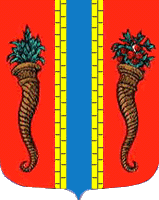 Администрация муниципального образования Новоладожское городское поселениеВолховского муниципального района Ленинградской областиПОСТАНОВЛЕНИЕОт  «12 » апреля 2016 года                                                                      № 218Об объявлении благодарностиЗа плодотворную работу и большой вклад в развитие физической культуры и спорта среди подростков и молодежи, активное участие в городских спортивных мероприятий и личное участие в организации соревнований и судейства, проводимых в рамках «Года семьи» в Ленинградской области,ПОСТАНОВЛЯЕТ:Объявить благодарность Главы администрации Новоладожского городского поселения: Осьмовой Вере Михайловне – педагогу дополнительного образования МОУ ДОД «Дом детского творчества» Щекиной Светлане Евгеньевне – учителю физической культуры МОБУ «Новоладожская средняя общеобразовательная школа №2»Глава администрации                                                                             О.С. Баранова Т.К. Васина30-037